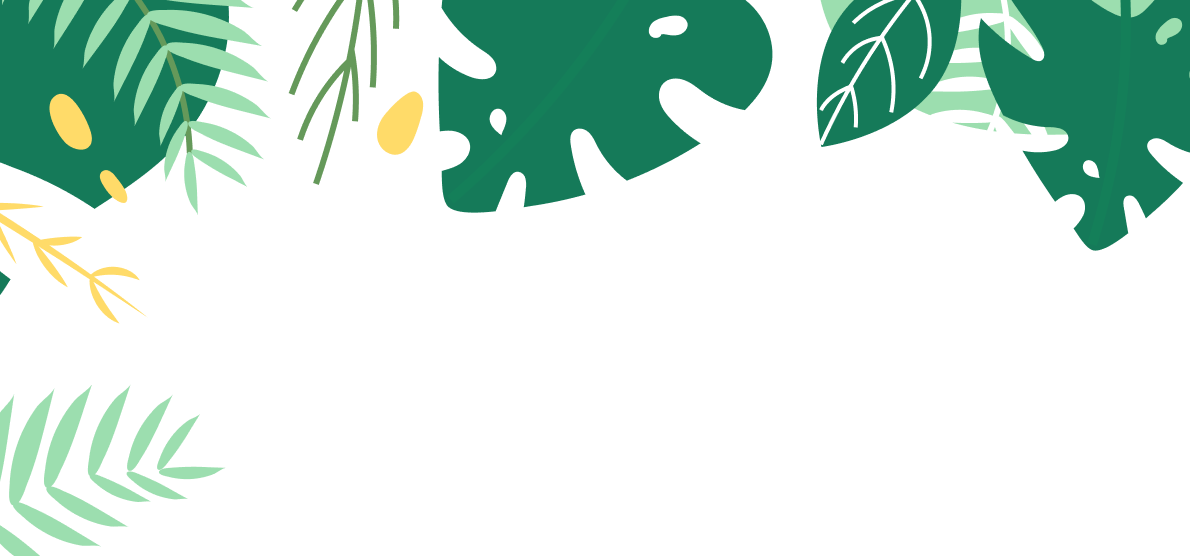 Немного о себеЯ научился этим летомИ достиг результатовФотографии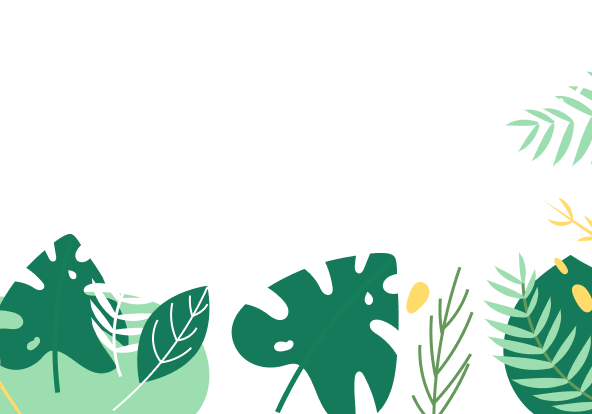 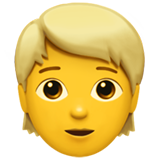 Мильто Егор, 16 лет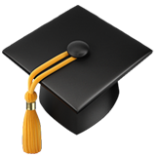 УО «МГМПТК»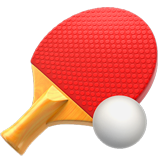 Музыка, вокал, гитара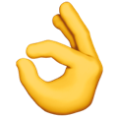 Вокальному приему «scream»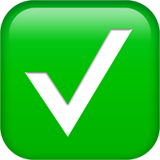 Подтянул вокал